ŠTO? 	Edukacijske radionice, druženje, team building		TKO?	Svi mladi zainteresirani za edukaciju, druženje i zabavu od 15-30 godina	GDJE?	Udruga „DUGA“ , Zvonimirova 121, Solin		KADA?	25.07.- 15.08.2012.   Prijave do 23.07.2012. na e-mail: udr.duga@mail.com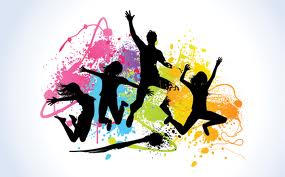 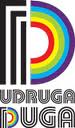 